Dubai Scholars Private School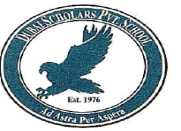                       Year 7 – Support Worksheet                          Subject -Mathematics                              Topic : Number Skills 1.  a	Add 40 and 60	b	Work out the difference between 40 and 602.. 	Complete this sum.      37   + 853	Work outa	45 + 72b	232 + 1594	Work outa	36 − 21b	64 − 385	Kim has 37p. She sees a drink she wants for 60p.How much more money does Kim need?6	Work outa	40 × 3b	16 × 27. Work outa	5400 ÷ 10b	2300 ÷ 1008	Hannah has 42p. Kyle has double what Hannah has.How much money does Kyle have?9	Which of these numbers is a   a multiple of 5				  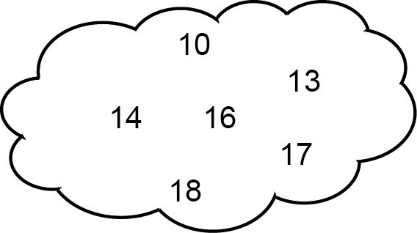 b   a multiple of 3			  c   a square number?			  10	There are 4 wheels on each van in a street.There are 5 vans in the street. How many wheels is this altogether?11	At midnight, the temperature was −5°C.By morning the temperature had risen by 3°C.a	Work out the temperature in the morning.         At noon the temperature was 4°C.b	Work out how many degrees the temperature had risen from
midnight to noon.12	In a tube of sweets there are 2 pink sweets for every blue sweet.There are no sweets of any other colour in the tube.There are 12 blue sweets in the tube.How many sweets are there in the tube altogether?13	Work outa	52b	the square of 1014	Put these temperatures in order, lowest first.4°C    −5°C    −3°C    2°C    0°C